Od: Odesláno: Komu: Kopie: Předmět:úterý 3. října 2023 20:58Odpověď: Objednávka na prodloužení podpory pro BackupExecDobrý den panepotvrzuji přijetí objednávky, zboží bylo objednáno u výrobce. Děkuji a přeji hezký den.S pozdravem,Business Development Manager	+420-724-661-821STORAGE ONE, a.s.Řeporyjská 490/17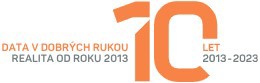 158 00 Praha 5 - Jinonice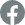 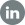 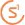 1